Central infrastructure activitiesWhat: 	Tasks pertaining to the central infrastructure componentsWho: 		Mostly the central developers team (André, Menzo, Twan, Willem)Miscellaneous suggestions:Centre registry:Migrating the part for human consumption (centre list, maps, contact persons) to www.clarin.eu – keep focus on API-based accessAAI:Merge the CLARIN-PLUS code changes into the main UnityIDM branch, upgrade the CLARIN Identity Provider to the newest versionDocumentation and communication activitiesWhat: 	Tasks pertaining to the central infrastructure components Who: 		Topic experts, central developersUpdate documentationUpdate documentation on key items like:Centre TypesAssessment procedureSpecific topics, like PIDs (A4-guides)Metadata best practicesIntegration documentationCreate a specific and short guide on how to integrate data and services with the CLARIN infrastructure. Target audience: outsiders and (new) consortia at the stage of project planning.Streamlining the centre assessmentsExperience from the last year has proven that the current B-centre assessment workflow can be optimized as to:Provide faster feedback to candidate centres.Lower the efforts required from the assessment committee, especially in the area of checking whether a centre is technically compliant to certain requirements (e.g. federated login).Ensure that only mature application requests are considered, both for the CLARIN and the CoreTrustSeal procedure.Quality control & awarenessOrganize an overall awareness campaign on quality, reliability and usability. This both for infrastructure components provided centrally and by the centres. Examples of topics to be addressed: downtimes, error messages, consistent styling, end-user support, best practices during the software development process, interoperability.Note that this action line is also part of the NCF workplan for 2019.Other activitiesAdditional suggestions for this section are warmly welcomed.Workspaces and user delegationWhat: 	Evaluate a NextCloud-based and UnityIDM-based solution for personal workspaces and user delegation (https://www.clarin.eu/content/user-delegation)Who:	Menzo, Dirk, MarcinFederated Content Search: stimulate uptakeWhat:		Assist centres in setting up an FCS 2.0 compliant endpointWho:		FCS taskforce (Leif-Jöran as lead)Note that this action line is also highlighted in the NCF workplan for 2019.DOIs in the CLARIN infrastructureWhat:	Clarifying how DOIs can relate to the CLARIN infrastructure, e.g. looking into the DataCite/CrossRef API to access data objects. Finding out if there is a good set of recommendations for centres on how to expose their datasets to OpenAIRE.Who:		PID taskforceProject activitiesWhat: 	These tasks come as part of the Horizon2020 projects CLARIN ERIC is participating in. Who: 		They will be performed by the project partnersContinuing the work in EOSC-hub, as described in the Task 7.1 roadmap:Integration of the Virtual Language ObservatoryIntegration of the Virtual Collection RegistryIntegration of the Language Resource SwitchboardStarting the work in DSI-4 (Europeana)Write an implementation plan, similar to the one from DSI-3Continue the work on Europeana-VLO and Europeana-Switchboard connections.Look into possibilities of using the raw Europeana Newspaper data.Starting the work in SSHOC (Social Sciences and Humanities cluster initiative)Write an implementation planTitleCentre Committee workplan for 2019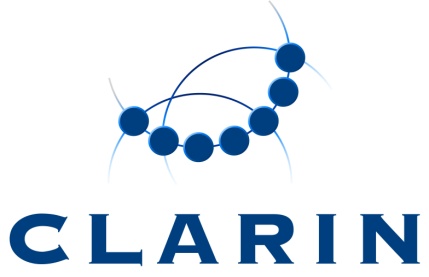 Version1Author(s)Dieter Van UytvanckDate2018-10-01StatusFor discussionDistributionSCCTCIDCE-2018-1305